Proposta soluzione campionamento biota su CI non guadabili senza acquisto di barca Pesca elettrica con cattura pesci elettrico barellabile da 14 kwA seguito di verifica e prova in campo da parte di Arpa Lazio di seguito sono indicate le imbarcazioni VVF che potrebbero essere utilizzate per i prelievi di fauna ittica a scopo scientifico per analisi chimica (biota). La convenzione può essere stipulata tra l’Agenzie e i VVF. Barca in composito - Whaly model 500R (come da foto open)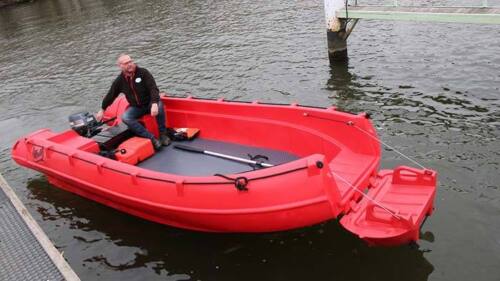 Barca in vtr e alluminio IAL 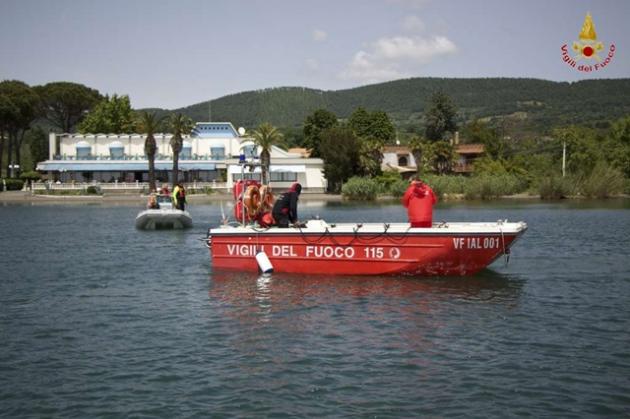 Gommone pvc Joker 22 fishing 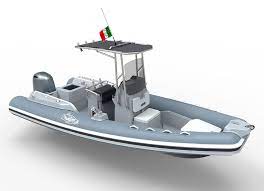 